МУНИЦИПАЛЬНОЕ ДОШКОЛЬНОЕ ОБРАЗОВАТЕЛЬНОЕ УЧРЕЖДЕНИЕ           БОЛЬШЕНАГАТКИНСКИЙ ДЕТСКИЙ САД "БЕРЁЗКА" МУНИЦИПАЛЬНОГО ОБРАЗОВАНИЯ "ЦИЛЬНИНСКИЙ РАЙОН" УЛЬЯНОВСКОЙ ОБЛАСТИ               Проект на тему: "Веселые огородники"Подготовила воспитатель средней группы Хакимова Т.А           2022г.Тема: «Веселые огородники»Вид проекта: познавательно – практический.Участники проекта: воспитатели – дети – родители.Продолжительность проекта: 6 месяцев (с марта по август) Всё хорошее в людях – из детства! Как истоки добра пробудить? Прикоснуться к природе всем сердцем: Удивиться, узнать, полюбить! Мы хотим, чтоб земля расцветала, И росли, как цветы, малыши, Чтоб для них экология стала Не наукой, а частью души!Актуальность темы проекта:  Ознакомление с ростом и развитием растений можно осуществлять в зимне-весенний период, выращивая в помещении различные культуры из семян и луковиц, используя для этого огород на окне. Наблюдая за ним, ребёнок обогащает свой чувственный опыт, на котором и основывается его дальнейшее творчество. Чем глубже ребёнок познаёт таинства окружающего мира, тем больше у него возникает вопросов. Основная задача взрослого состоит в том, чтобы помочь ребёнку самостоятельно найти ответы на эти вопросы.Цель проекта:  расширить представления детей о растениях, как живых организмах, об условиях, необходимых для их роста и развития. Обогатить  знания детей об окружающем мире, через наблюдения, опытническую экспериментальную деятельность. Развивать этическое чувство, умение радоваться красоте выращиваемых растений и результатам своего труда. Интеграция образовательных областей: познавательное развитие, социально- коммуникативное развитие, художественно- эстетическое развитие, речевое развитие.Программные задачи:Познавательное развитие: создать условия для развития познавательных и творческих способностей детей, развивать зрительное внимание, память, восприятие, мышление. Формировать представления детей о растениях, овощах и фруктах, сенсорных эталонах.Социально- коммуникативное : учить бережно относиться к природе. Закреплять новые знания с опорой на жизненный опыт. Воспитывать трудолюбие, желание помогать взрослым, учить детей ухаживать за растениями.Речевое развитие:  обогащать словарный запас детей, развивать речь, активизировать употребление прилагательных, глаголов в речи детей; развивать умение работать сообща, получать удовольствие от совместной работы. Художественно-эстетическое: продолжать развивать мелкую моторику рук, навыки работы карандашом, кистью, различные приёмы лепки; закрепить основные цвета (рисование, лепка). Учить использовать в творческой деятельности ранее приобретённые знания и навыки, знакомить с художественными произведениями, связанными с огородом, овощами и фруктами. Знакомить с музыкальными произведениями, связанными с тематикой проекта (хороводные игры, песни), развивать эмоциональную отзывчивость, певческие навыки, музыкальные способности.Проектная идея: создать в группе детского сада огород на подоконнике, получить рассаду зелени, редиса, огурцов, помидоров, перца, капусты, моркови, баклажанов выращенных с участием дошкольников, сделать проект сотворчеством воспитателя, детей и родителей.Основные принципы работы.Принцип природосообразности предусматривает организацию педагогического процесса в соответствии с законами природы, ее ритмами, циклами.Принцип проблематизации заключается в создании условий для постановки и решения проблем, введения в мир человеческой культуры через ее открытые проблемы путем повышения активности, инициативы ребенка в их решении.Принцип опоры на ведущую деятельность реализуется в органической связи игры с другими специфически детскими видами деятельности (изобразительной, конструктивной, музыкальной, театрализованной и др.) которые взаимодействуют и обогащают друг друга.Принцип сотрудничества и сотворчества предполагает единение взрослого и ребенка как равноправных партнеров, обеспечивает возможность саморазвития каждого, диалогичность взаимодействия, преобладания эмпатии в межличностных отношениях.Принцип краеведения реализуется через максимальное включение в образовательный процесс культуры Ульяновской области.Принцип учета возрастных особенностей позволяет рассматривать различные проблемы на доступном уровне, а затем возвращаться к раннее изученному материалу на новом, более высоком уровне.Принцип развития личностных качеств ребенка направлен на формирование позитивного, уважительного отношения к родному краю, его жителям, труду.Ожидаемые результаты в процессе взаимодействия педагоги – дети – родители:Дети.Закрепление и расширение знаний детей о родном крае и культурных огородных растениях Ульяновской области, формирование на этой основе духовного, экологического, нравственного и личностного отношения к действительности.Экспериментальным путем выяснить, как из семян появляется плод.Формирование разносторонних знаний о растениях, овощах и фруктах.Возрастание речевой компетенции:- Сравнивать овощи и фрукты по нескольким признакам.- Отвечать на вопросы, делать простейшие выводы.Развитие познавательных и творческих способностей.Родители.Обогащение родительского опыта приемами взаимодействия и сотрудничества с ребенком в семье.Педагоги.Повышение педагогической компетенции в данном направлении, поиск путей реализации задач.  Предварительная работа. - Ознакомительная консультация родителей относительно назначения проекта. - Приобретение семян, контейнеров, земли. - Сбор коллекции семян. - Выставка книг с русскими народными сказками, стихами, рассказами о растениях, овощах и фруктах, организованная с помощью родителей.- Подбор методической, справочной, художественной литературы по тематике проекта.- Рассматривание иллюстраций, картинок, открыток.- Раскрашивание картинок «Овощи», «Фрукты».- Чтение художественной литературы (русской народной сказки «Репка», стихотворения С.В. Михалкова «Овощи», сказки С. Маршака «Чиполлино» и т.д.)Технологическая карта проекта: При реализации проекта «Веселые огородники» были получены следующие результаты: - Дети познакомились с дикорастущими и культурными растениями.- У детей формируется интерес к опытнической и исследовательской деятельности по выращиванию культурных растений в комнатных условиях.- В результате практической и опытнической деятельности дети получили необходимые условия для роста растений.- Дети увидели многообразие посевного материала.- Ребята стали бережнее относиться к растительному миру.- В группе был создан огород на окне.- Дети стали более уважительно относиться к труду.- Родители приняли активное участие в проекте «Веселые огородники». Заключительная часть проекта:- Сбор урожая.- Выставка детских рисунков и поделок из пластилина.- Презентация фотоальбома «Веселые огородники».Фотоотчет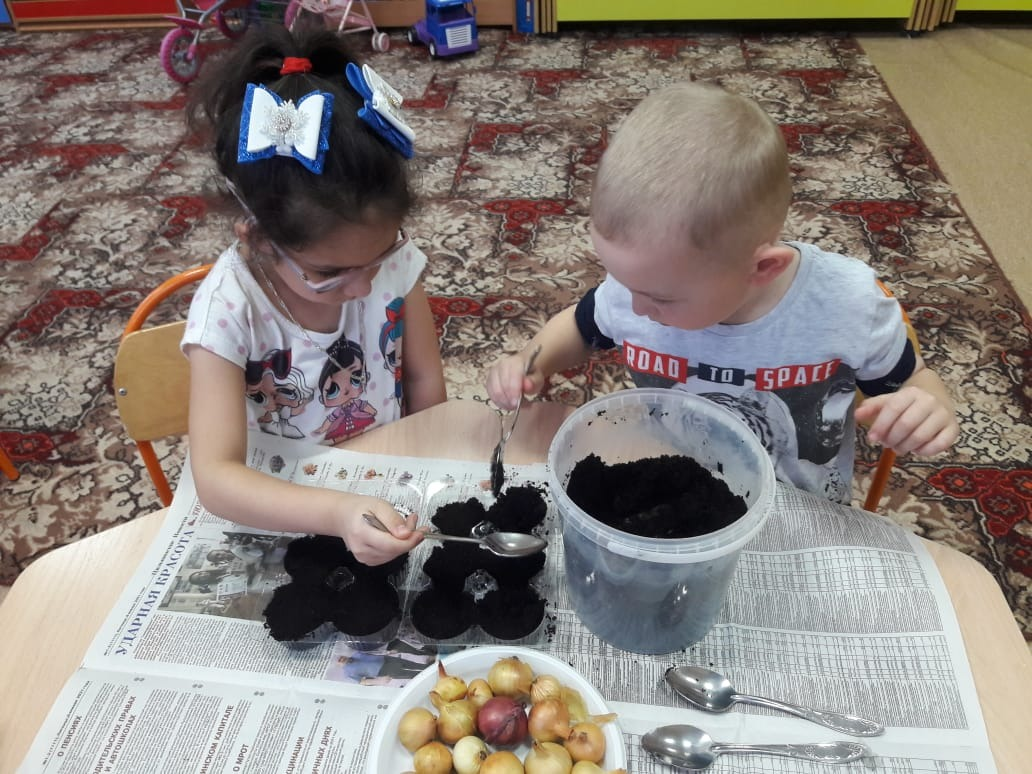 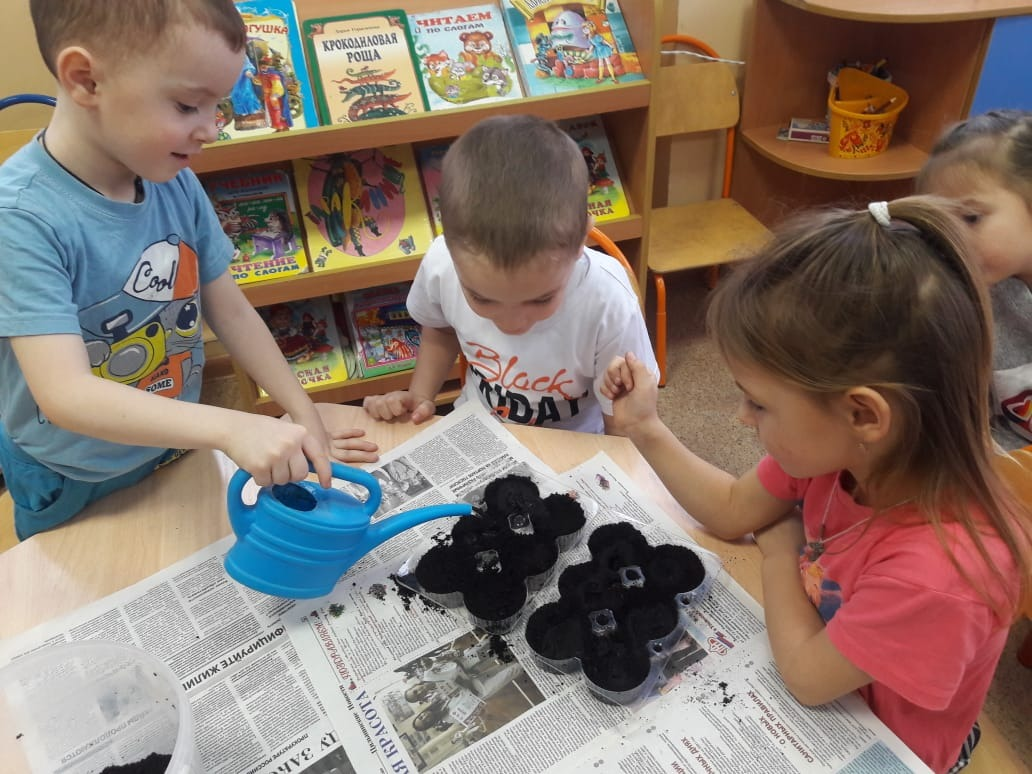 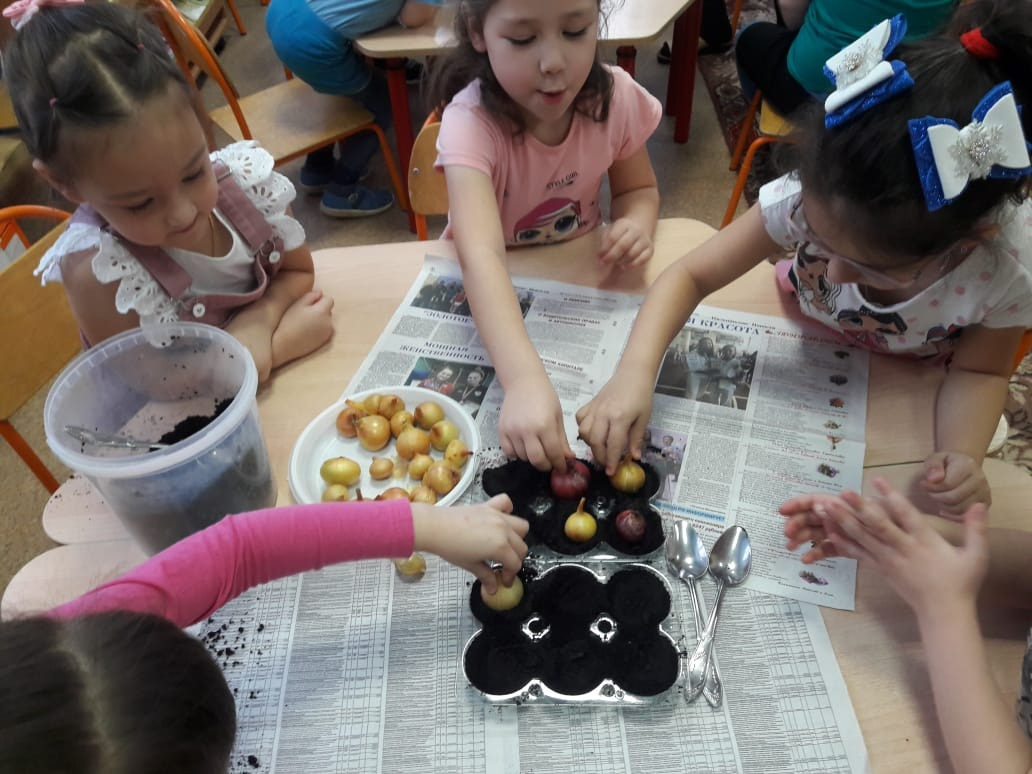 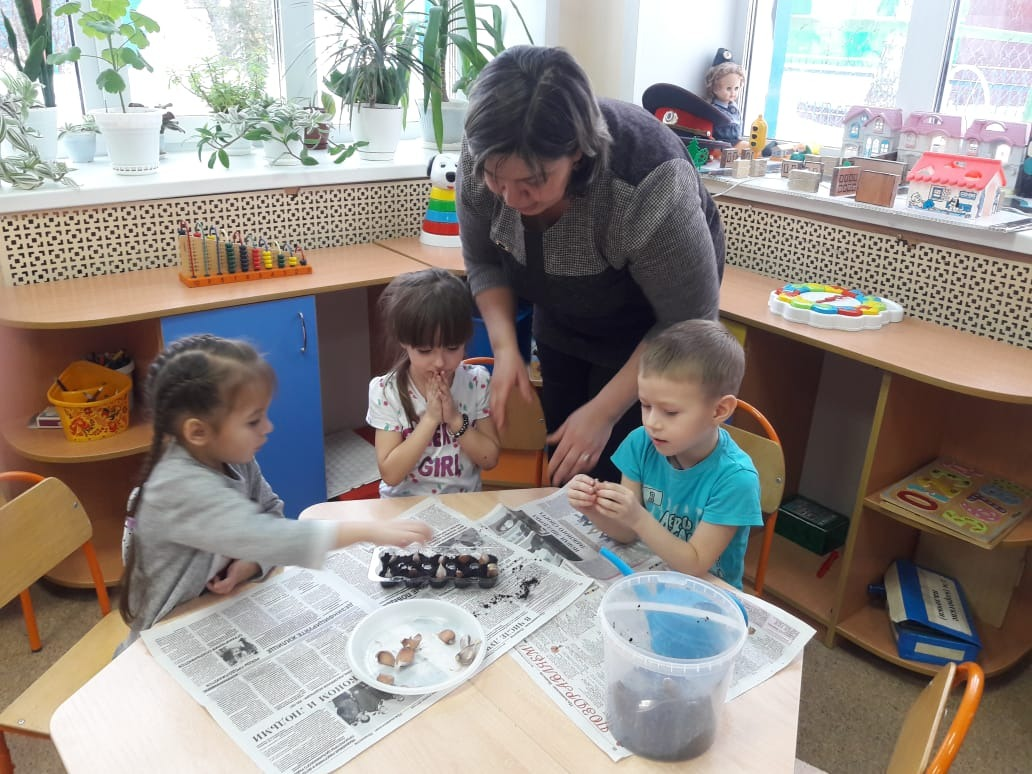 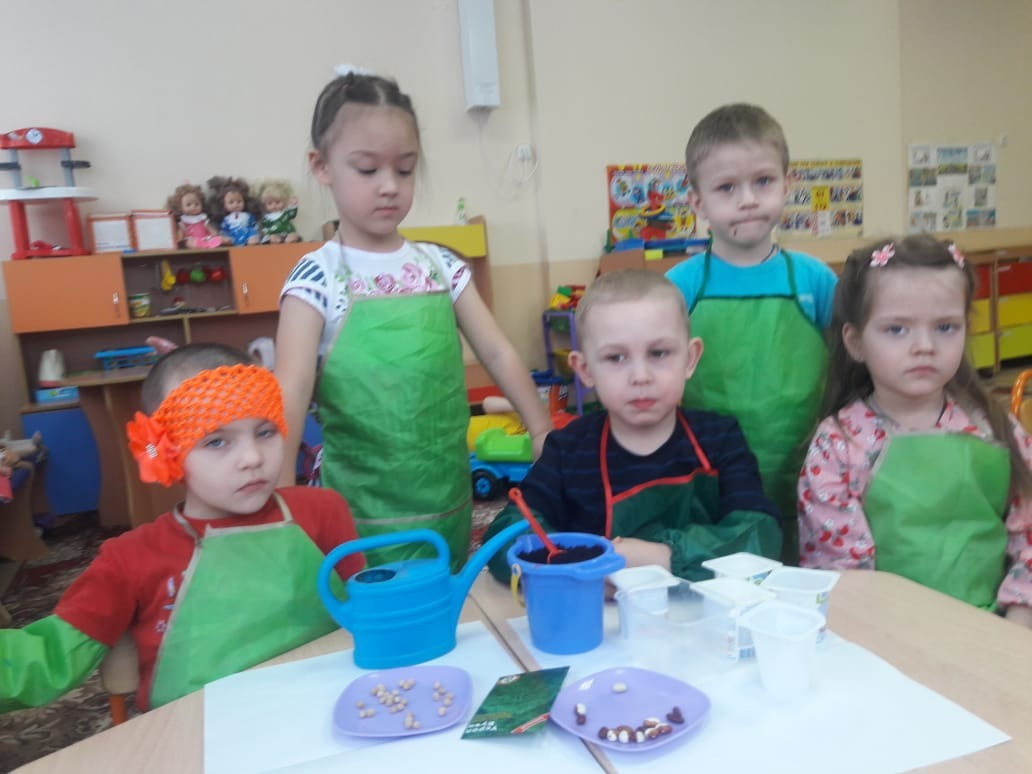 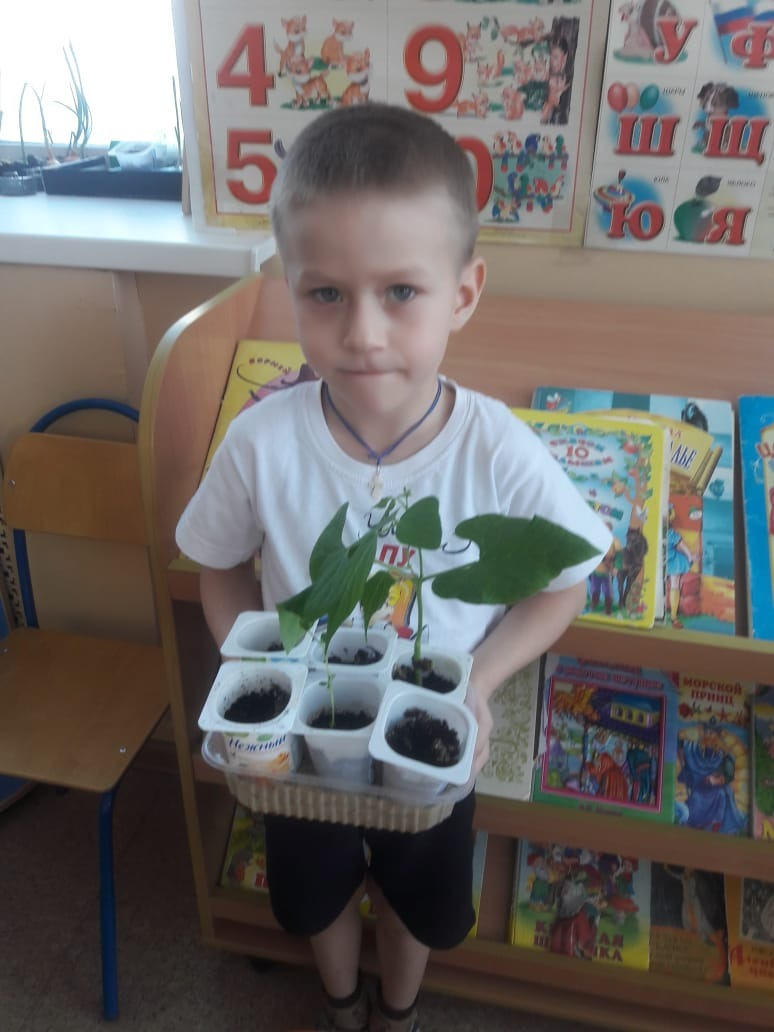 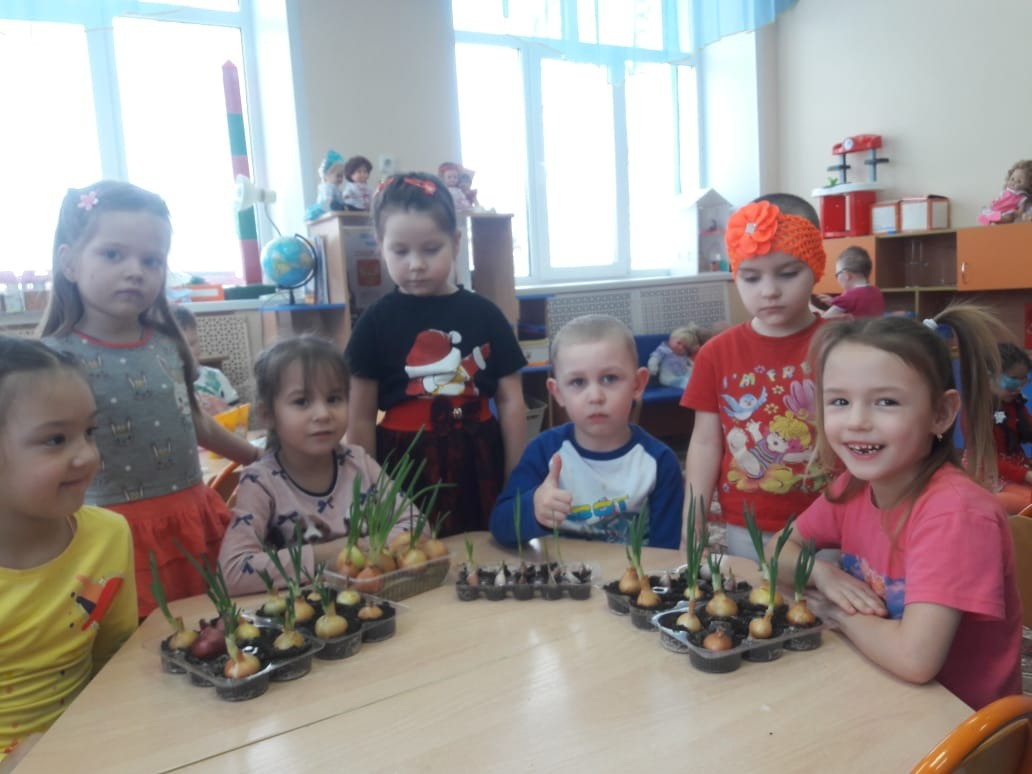 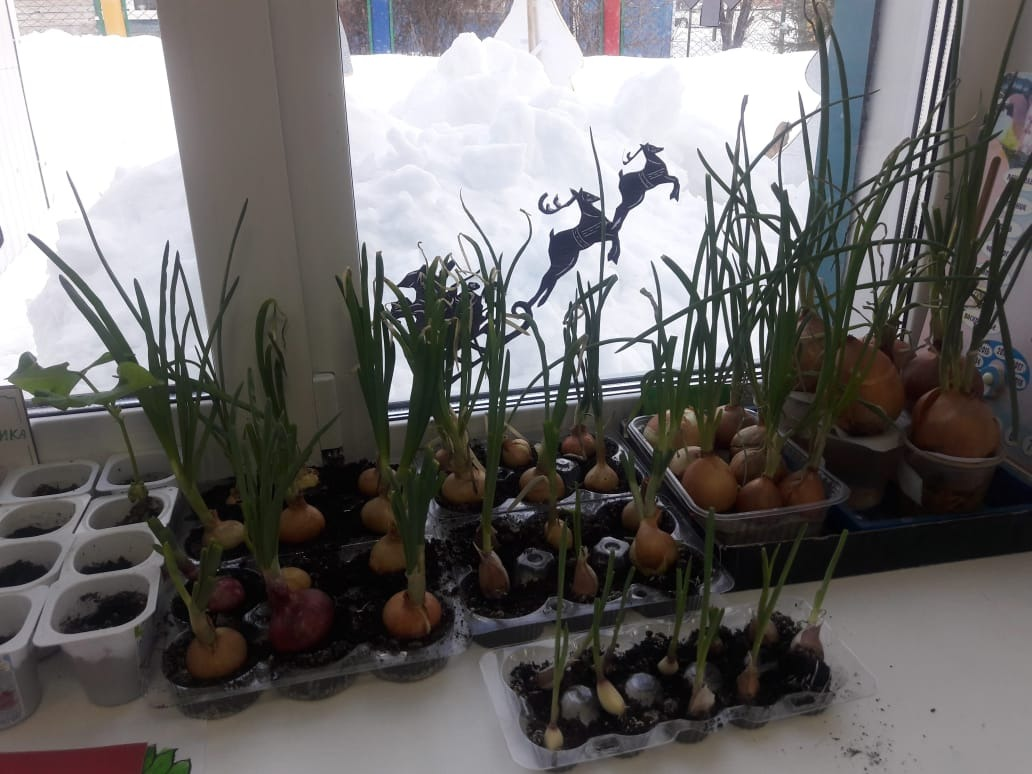 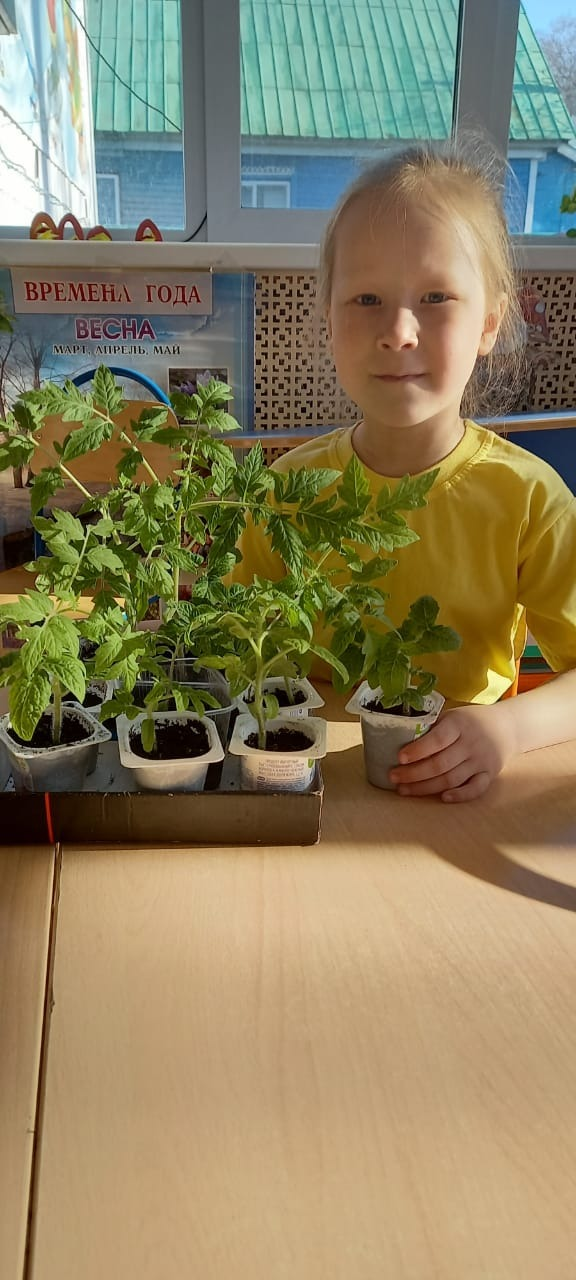 Образовательная деятельностьВид деятельностиСодержание деятельностиСоциально – коммуникативное развитиеИгровой, познавательный, коммуникационный- Настольно – дидактические игры: «Во саду ли, в огороде», «Чудесный мешочек», «Овощи – фрукты», лото, домино.
- Сюжетно – ролевая игра «Магазин»
- Труд: «Раз, два, три, четыре, пять – огород пошли сажать», полив и прополка растений.Познавательное развитиеПознавательный, познавательно – исследовательский, продуктивный.- Рассматривание семян, иллюстраций- Опыт «На свету и в темноте»
- Наблюдение: проращивание семян, строение растений, рост и развитие растений, вода и росток, солнце и росток.Речевое развитиеКоммуникационный- Чтение художественной литературы: стихи А. Максакова «Посадила в огороде»,
Т. Казырина «А у нас в саду порядок»,
сказки К.Чуковского «Огород», 
О. Емельянова «Что растёт на огороде»,
Дж. Родари «Чиполлино»
- Загадки, поговорки об овощах и фруктах.
- Составление рассказа «Как я помогаю на огороде»- Проговаривание чистоговорок : «В огороде репка», «Овощи», «Огурцы», Художественное – эстетическое развитиеТворческий- Раскрашивание картинок 
- Рисование «Загадки с грядки»
- Лепка «Вылепи, какие хочешь овощи для игры в магазин».
- Аппликация: «Овощи на тарелке»
- Драматизация сказки «Репка»
- Разучивание песен: «Колхозный огород», «Есть у нас Огород».- Игры – хороводы: «Весёлый огород», «Капуста», «Огородник и воробей», «Огородник»Физическое развитиеДвигательный- П/игры: «Овощи в корзину», «Кто быстрее», «Вершки и корешки», «Овощи и фрукты».- Физ.минутки: «Огород», «Горох», «Мы овощи в саду сажаем»